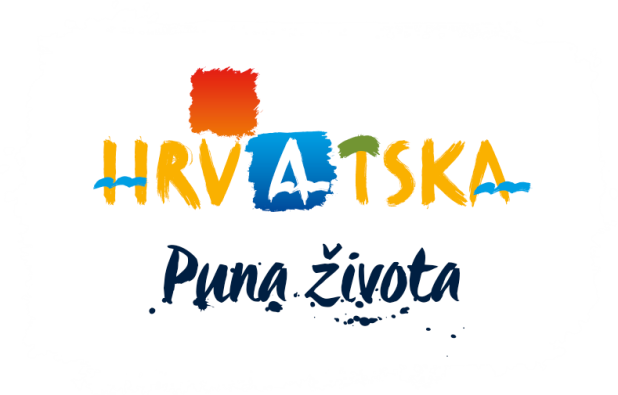 HRVATSKA TURISTIČKA ZAJEDNICAGLAVNI UREDPOZIV ZA DOSTAVU PONUDAPredmet nabave:Izrada Idejnog rješenja, organizacija i realizacija svečanosti dodjele nagrada u okviru projekta „Godišnje hrvatske turističke nagrade“ na Danima hrvatskog turizma u Hvaru od 24. do 25. listopada 2018..U Zagrebu, 29. kolovoza 2018.UVODDani hrvatskog turizma predstavljaju najveći skup turističkih djelatnika u Hrvatskoj, koji okuplja između 1500 i 2000 sudionika.U višednevnom radnom djelu u kojem su sadržana stručna predavanja, prezentacije i radni sastanci, planiran je tradicionalni susret turističkih djelatnika s članovima Vlade RH te javna dodjela turističkih nagrada pojedincima, predstavnicima turističke industrije i najboljim odredištima koji su svojim radom i rezultatima zaslužili prestižna priznanja i nagrade. Kako se radi o najznačajnijem godišnjem događaju takvog tipa u Hrvatskoj, svečana dodjela turističkih nagrada predviđena je uz televizijsko praćenje iste. Domaćin Dana hrvatskog turizma 2018. je Grad Hvar, a organizatori su Ministarstvo turizma Republike Hrvatske, Hrvatska turistička zajednica i Hrvatska gospodarska komora.Godišnje hrvatske turističke nagrade projekt je Ministarstva turizma, Hrvatske turističke zajednice i Hrvatske gospodarske komore koji je nastao s ciljem daljnjeg poticanja konkurentnosti, inovativnosti i svijesti o održivom razvoju te podizanju kvalitete usluga i proizvoda u turističkom sektoru.Koncept godišnjih hrvatskih turističkih nagrada sastoji se od šest (6) kategorija: Destinacija godine, Nagrada za održivi turizam, Inovacija godine, Atrakcija godine, Nagrada poslovnom sektoru (Turistički cvijet - kvaliteta za Hrvatsku) i nagrada Ljudi u turizmu.Shodno naprijed navedenom u nastavku su iskazane kategorije i potkategorije godišnjih hrvatskih turističkih nagrada prema sljedećoj strukturi:Destinacija godine:Najuspješnija destinacija hrvatskog turizma  „šampion hrvatskog turizma“Najuspješnija destinacija za ljetni odmorišni turizamNajuspješnija city break destinacijaNajuspješnija destinacija turizma zdravljaAutentična primorska destinacija „malo misto“Najuspješnija destinacija ruralnog turizmaNajuspješnija destinacija kontinentalne hrvatskeNajbolji u kategoriji „održivi turizam“ Najbolji u kategoriji „inovacija godine“ Najbolji u kategoriji „atrakcija godine“kulturna atrakcija godineturistički događaj godine“ rekreacija i zabava“ plaža godine“Nagrada poslovnom sektoru (Turistički cvijet - kvaliteta za Hrvatsku):Marina godineRestoran godineKamp godineTuristička agencija godineHotel godineGradski hotelKongresni hotelHotel 5*Hotel 4*Hotel 3*Hotel za obiteljski odmorWellness hotelStories hotelMali i obiteljski hotelHotelska investicija godineVeliki kampMali kampVelika marinaSrednja marinaMala marinaPosebno priznanjeVelika DMK putnička agencijaSrednja DMK putnička agencijaMala DMK putnička agencijaPosebno priznanjeCharter kompanijaHostelLječilište/spaLjudi u turizmu:Godišnja nagrada „Anton Štifanić“ i Nagrada za životno djeloČovjek - ključ uspjeha, Djelatnik godine:Agencijski djelatnikTuristički animatorTuristički vodičDjelatnik u hotelskom objektu ili kampuDjelatnik u ugostiteljskom objektu (kuhar, konobar, slastičar,   sommelier, itd.)Privatni iznajmljivačDomaćin turističkog seljačkog domaćinstvaPolicajacDjelatnik u pomorskom prijevozuDjelatnik u zračnom prijevozuDjelatnik u cestovnom prijevozuProdavačDjelatnik na uređenju i održavanju okolišaVatrogasacDjelatnik u sustavu turističkih zajednicaTuristički inspektorPROPOZICIJE PREDMETA NABAVEOrganizacijska jedinica ili osoba zadužena za komunikaciju s ponuditeljima:Odjel za koordinaciju i nadzor sustava TZNačin komunikacije i kontakt podaci:e-mail: jure.galic@htz.hr i tel: 01 4699 365Predmet nabave (naziv i kratak opis)Izrada Idejnog rješenja, organizacija i provedba svečanosti dodjele nagrada u okviru projekta „Godišnje hrvatske turističke nagrade“ na Danima hrvatskog turizma u Hvaru od 24. do 25. listopada 2018. što uključuje:idejni koncept svečanosti koji treba sadržavati elemente bogatog kulturnog i povijesnog nasljeđa Republike Hrvatske s naglaskom na destinaciju u kojoj se ove godine nagrade dodjeljuju; digitalizaciju stručnih skupova i ostalih elemenata događanja uključujući moderna aplikativna rješenja i tehnologije;organizaciju i realizaciju svečanosti dodjele nagrada 24. i 25. listopada 2018. uz napomenu da će svečana završnica dodjele nagrada 25. listopada 2018. biti popraćena uživo na programu medijskog pokrovitelja. Shodno navedenom, potrebno je staviti naglasak na značajniju sadržajnost programa na završnici dodjela nagrada koja će se održati 25.10.2018.,Obvezni sadržaj ponude i potrebne dokumentacije (čl. 16. Pravilnika o nabavi)ispunjeni obrazac ponude koji je prilog ovog Poziva (u izvorniku, potpisano)popis svih sastavnih dijelova i/ili priloga ponudedokazi sposobnostisve ostalo što je zatraženo Pozivom za dostavu ponuda za nadmetanjeprezentaciju koja sadrži detaljan program svečanosti dodjele nagrada 24. i 25. listopada 2018. uz napomenu da prezentacija treba sadržavati tekstualni, audio i video materijal.Ponuditelj treba ponuditi:Za potrebe organizacije prve i druge svečanosti dodjele nagrada:Idejni koncept i produkciju događanja;Idejno rješenje vezano za scenografiju;produkciju audio i video materijala;rasvjetu i razglas na mjestu svečane dodjele nagrada;prijevoz, montažu i demontažu tehničke opreme;modernu video opremu za potrebe efektivnosti događanja;angažman glazbeno-scenskih izvođača, voditelja događanja i režisera;izradu uvodne špice i reklamnih špica za pozadinu pozornice;izradu nagradnih animacija koje označavaju nagradne kategorije;angažman zaštitarskog te ostalog potrebnog osoblja za potrebe organizacije i provođenja događanja;odjeću za promotore i informatore u skladu s tematikom iz Idejnog rješenja;Za potrebe digitalizacije događanja:koncept digitalizacije i interaktivnosti događanja uz korištenje modernih aplikativnih rješenja (Whova, Slido i sl.);kreiranje događaja unutar aplikacije i definiranje njegovih parametara;praćenje i preuzimanje aplikacije od strane posjetitelja (slanje obavijesti posjetiteljima s uputama za korištenje aplikacije te podataka o mjestu događanja, programu događanja, ugostiteljskoj ponudi, stručnom i zabavnom programu,  prijevozu, lokalnim atrakcijama i ostalim vrijednim informacijama o mjestu održavanja događanja);učitavanje sponzorskih materijala i vizuala u aplikaciju te vizuala identiteta konferencije;kreiranje upitnika i anketa za posjetitelje,mogućnost posjetiteljima da postavljaju pitanja govornicima, odgovaraju na upitnike i ispunjavaju ankete o događanju;upravljanje pitanjima iz publike;vidljivost pitanja iz publike na velikom ekranu.Također, ponuditelj je obvezan dostaviti detaljnu i preciznu specifikaciju svih pojedinačnih troškova uz istaknute cijene, količine i porez na dodanu vrijednost.Napomena: Medijski pokrovitelj osigurava izradu scenografije i pozornice, prijevoz, montažu i demontažu scenografije, rasvjetu za pozornicu i troškove frizure i šminke za promotore i informatore. Isto tako Hrvatska turistička zajednica osigurava angažman promotora i informatora tako da naprijed navedene troškove nije potrebno iskazivati u ponudi. Podaci o dokazima sposobnosti (čl. 12. Pravilnika o nabavi)dokaz o pravnom statusu ponuditelja (preslika izvoda iz trgovačkog, obrtnog ili drugog odgovarajućeg registra)potvrda nadležne Porezne uprave o nepostojanju duga po osnovi javnih davanja (u izvorniku ili ovjerenoj preslici, ne starija od 30 dana od dana podnošenja prijave);dokaz tehničke i stručne sposobnosti: ponuditelj treba imati iskustvo uspješne realizacije barem 3 veća stručna skupa (više od 1000 sudionika) u proteklih 5 godina kao što su Dani hrvatskog turizma te predstaviti isti kao sastavni dio ponude;ponuditelj treba imati iskustvo uspješne realizacije barem 5 većih stručnih skupova (više od 500 sudionika) u proteklih 5 godina kao što su Dani hrvatskog turizma te predstaviti isti kao sastavni dio ponude.Naručitelj može za utvrđivanje uspješnosti pojedinih događanja od ponuditelja zatražiti dodatna obrazloženja i potvrde.Oblik, način i mjesto dostave ponude (čl. 17. Pravilnika o nabavi)Ponude je potrebno dostaviti na adresu: Hrvatska turistička zajednica, Iblerov trg 10/IV, 10000 Zagreb – za natječaj za Izradu Idejnog rješenja, organizaciju i provedbu svečanosti dodjele nagrada u okviru projekta „Godišnje hrvatske turističke nagrade“ na Danima hrvatskog turizma u Hvaru od 24. do 25. listopada 2018.Rok dostave ponude s pripadajućom dokumentacijom (čl. 21. Pravilnika o nabavi)10. rujna 2018. do 12:00 sati.Jezik ponude i priložene dokumentacije (čl. 18. Pravilnika o nabavi)Hrvatski jezik. Rok valjanosti ponude30 dana.Vrijeme, način i mjesto otvaranja ponuda (čl. 29. Pravilnika o nabavi)Nejavno.Kriteriji za ocjenu ponudaNa temelju ekonomski najprihvatljivije ponude HTZ će odlučiti o ponuditeljima (jedan ili više ponuditelja) koje će se u postupku izravnog pregovaranja pozvati da dostave konačnu ponudu.Naručitelj zadržava bezuvjetno pravo da u postupku izravnog pregovaranja promijeni opseg usluge te da ne prihvati dio ponude ili da sa pojedinim ponuditeljem pregovara samo o jednom dijelu ponude odnosno usluge.Način obavještavanja o rezultatima pozivaElektroničkom poštomRok, način i uvjet plaćanjaPlaćanje će se izvršiti po uspješnom završetku događanja te po ispostavi računa ponuditelja u zakonskom roku. Detalji vezani uz plaćanje će se definirati Ugovorom.Rokovi isporuke roba/usluga, odnosno završetka radova i/ili duljina trajanja ugovoraUgovor se sklapa do izvršenja ugovornih obveza. Mjesto isporuke robe, pružanja usluga ili izvođenja radovaGrad HvarJamstvo za ozbiljnost ponudeJamstvo za uredno ispunjenje ugovora: Izvršitelj mora Naručitelju istovremeno sa potpisom ugovora, dostaviti Jamstvo za uredno ispunjenje ugovora. Jamstvo mora biti priloženo u formi bankarske garancije naplative u korist Naručitelja na prvi poziv koja će se naplatiti u slučaju odustanka ponuditelja od ponude odnosno odbijanja ispunjenja bilo kojeg dijela ponude prema uvjetima iz iste. Naručitelj utvrđuje visinu jamstva u apsolutnom iznosu od 50.000,00 kn.Napomena: HTZ nije dužan odabrati ponudu te je ovlašten u bilo kojoj fazi postupka odustati od daljeg provođenja nadmetanja ili prihvata bilo koje ponude, sve do trenutka sklapanja ugovora s odabranim ponuditeljem, bez prava bilo kojeg ponuditelja na naknadu bilo kakve štete koja mu zbog tog razloga nastane ili može nastati.Ponuditelji čija ponuda nije odabrana, odnosno koji nisu pozvani u drugu fazu postupka, nemaju pravo žalbe niti pravo na naknadu bilo kojih troškova vezanih uz ovaj postupak.
Također, ukoliko ponuditelj dostavi ponudu s cijenom koja neuobičajeno odstupa od tržišnih standarda ili cijena koje su dostavili ostali ponuditelji, odnosno koja prema procjeni Stručnog povjerenstva za nabavu dovodi ili bi mogla dovesti u neravnopravan položaj ostale gospodarske subjekte, ista se neće ocjenjivati niti utjecati na rangiranje ostalih ponuda. PROGRAM DANA HRVATSKOG TURIZMA 2017. (orijentacijski materijal)DANI HRVATSKOG TURIZMA 2017Mali Lošinj, 25. i 26. listopadaSRIJEDA, 25. LISTOPADA15.00 - 16.30	17. HRVATSKI TURISTIČKI FORUM:TRENDOVI I PROGNOZE: ŠTO ČEKA INDUSTRIJU PUTOVANJA?, Vitalij Vladykin, Euromonitor (Hotel Bellevue)16.30 – 17.15	ANALIZA PERFORMANSI HRVATSKOG HOTELIJERSKOG SEKTORA 2000 – 2016, Emanuel Tutek, Horwath  HTL (Hotel Bellevue)17.30 – 19.45	ESF – USPOSTAVA REGIONALNIH CENTARA KOMPETENTNOSTI U TURIZMU – Joxe Maria Aizega (Basque Culinary Center), Frano Matušić (Ministarstvo turizma), Renata Tomljenović (Institut za turizam), Ministarstvo znanosti i obrazovanja, Jadranka hoteli, chef Melkior Bašić, Michelin chef Lionel Levy, učenici srednjškole Ambroza Haračića Mali Lošinj (Hotel Alhambra)20.00 – 21.30	SVEČANOST OTVARANJA DHT 2017, DODJELA GODIŠNJIH HRVATSKIH TURISTIČKIH NAGRADA21.30 - 	COCKTAIL DOBRODOŠLICE, Hotel BellevueČETVRTAK, 26. LISTOPADA09.30 – 11.15	TURISTIČKE DESTINACIJE – UPRAVLJANJE, MARKETING  I BRENDIRANJE, Patricia Yates (Visit Britain), Maja Pak (Slovenska turistična organizacija), Filipa Maria Cardoso (Turismo de Portugal), Hermann Fercher (DMO Lech-Zuers), Kristjan Staničić (Hrvatska turistička zajednica); moderator Siniša Topalović   (Hotel Bellevue)11.15 – 11.30	STANKA11.30 – 12.00 ODRŽIVI TURIZAM ZA ODRŽIVI RAZVOJ DESTINACIJE, Hrvoje Carić, Institut za turizam, (Hotel Bellevue)12.00 – 13.30	SUSRET TURISTIČKIH DJELATNIKA S PREDSTAVNICIMA VLADE RH – Okrugli stol o razvoju hrvatskog turizma, moderator Mislav Togonal (Hotel Bellevue)13.30 – 15.00	RUČAK, Hotel Bellevue15.00 – 18.00	SASTANCI, RADIONICE I TEMATSKE PREZENTACIJE, (Jadranka hoteli)20.05 – 21.15	SVEČANA DODJELA GODIŠNJIH HRVATSKIH TURISTIČKIH NAGRADA,TOP 10 HRVATSKOG TURIZMA, prijenos HRT121.15 – 	VEČERA, Hotel BellevueNapomena: Organizatori događanja Ministarstvo turizma, Hrvatska turistička zajednica i Hrvatska gospodarska komora angažiraju predavače na stručnim skupovima i radionicama te osiguravaju logističke usluge prehrane sudionika. Naprijed navedeni program iz 2017. služi isključivo kao orijentacijski materijal kako bi se stvorio jasniji uvid u dinamiku održavanja svih pojedinačnih segmenata događanja.NAČIN OCJENJIVANJA I ODABIRA PONUDE Stručno povjerenstvo za odabir razmotrit će pristigle ponude. Ocjena Stručnog povjerenstva predstavlja 70 % ukupne ocjene, dok se preostalih 30 % odnosi na cijenu ponude prema načinu izračuna određenom ovim Pozivom. Stručno povjerenstvo će na temelju rezultata ocjenjivanja predložiti jednog ili više ponuditelja s kojima se može provesti dodatni postupak pregovaranja na temelju kojeg će se odlučiti o odabiru ponuditelja i zaključenju ugovora.Tehnički kriterijiCijena ponudeBodovi za cijenu ponude rangirat će se na način da će ponuda s najnižom istaknutom cijenom dobiti maksimalnih 30 bodova dok će se bodovi za ponude s cijenama višim od najniže utvrditi prema sljedećoj matematičkoj jednadžbi:P = najniža cijena/cijena iz ponude koja se evaluira * 30Nakon inicijalnog rangiranja prema cijeni ponude slijedi postupak ocjenjivanja prema elementima navedenima u naprijed navedenoj tablici kako bi se jednadžbom za konačnu ocjenu ponude dobila ekonomski najprihvatljivija ponuda.Jednadžba za ocjenu ponudeUspjeh Ponuditelja u ovom postupku utvrđuje se primjenom sljedeće matematičke jednadžbe:X = A * 70% + PX = Ukupan broj bodova ostvaren od Ponuditelja koji se ocjenjujeA = Ukupan broj bodova ostvaren u tehničkim kriterijimaP = Broj bodova ostvaren prema cijeni ponude Vrednovanje ponuda prema tehničkim kriterijima temelji se na diskrecijskoj ocjeni ponuda od strane članova Stručnog povjerenstva.HTZ nije dužan odabrati ponudu te je ovlašten u bilo kojoj fazi postupka odustati od prihvata ponude, sve do trenutka sklapanja ugovora s odabranim Ponuditeljem, bez prava bilo kojeg Ponuditelja na naknadu bilo kakve štete koja mu zbog tog razloga nastane ili može nastati. Ponuditelji čija ponuda nije odabrana nemaju pravo žalbe niti pravo na naknadu bilo kojih troškova vezanih uz ovaj postupak.HTZ može naknadno donijeti odluku o produženju roka dostave ponude ili na bilo koji način izmijeniti uvjete iz ove dokumentacije.U slučaju odabira/prihvata ponude, HTZ ima pravo od odabranog ponuditelja zatražiti dostavu svih dokaza koje smatra relevantnim za dokazivanje mogućnosti ispunjavanja preuzetih obveza kao i njihove kvalitete. U slučaju kada ti dokazi prema diskrecijskoj procjeni HTZ-a upućuju na nemogućnost ili otežanost pri ispunjavanja preuzetih obveza odnosno dovode u pitanje njihovu kvalitetu, HTZ će odustati od prihvata ponude odnosno sklapanja ugovora s odabranim Ponuditeljem bez prava bilo kojeg Ponuditelja na naknadu bilo kakve štete koja mu zbog tog razloga nastane ili može nastati.Obveze odabranog Ponuditelja nakon odabiraPonuditelj je dužan zaključiti Ugovor o pružanju usluge prema uvjetima iz dostavljene ponude odnosno povoljnijim uvjetima kao rezultat postupka pregovaranja. OBRAZAC PONUDENapomena: Uz naprijed navedeni troškovnik u kojemu je potrebno unijeti ukupne cijene, obvezno je ispod svake grupe troškova iskazati detaljnu i preciznu specifikaciju pojedinačnih troškova koji čine konačnu ukupnu cijenu ponude.Datum i mjesto:                                                                                      Potpis i pečat ponuditelja:Elementi ocjenjivanjaMaksimalan broj bodova1. Inovativnost i originalnost kreativnog koncepta402. Jasnoća i zanimljivost sadržaja koncepta 203. Umjetnički dojam i korištenje elemenata kulturno-povijesnog  nasljeđa u vizualnom izričaju (vizualni elementi scene i sl.)204. Interaktivnost sa sudionicima kroz korištenje suvremenih komunikacijskih tehnologija20UKUPNO  (1.+2.+3.+4.+5.) = A100NAZIV PONUDITELJAADRESA PONUDITELJAOIB PONUDITELJAE-MAIL PONUDITELJAROK VALJANOSTI PONUDETROŠAK bez PDV-aTROŠAK S PDV-omTrošak organizacije i provedbe prve večeri dodjele nagrada 24.10.2018.Trošak organizacije i provedbe druge večeri dodjele nagrada 25.10.2018.Trošak digitalizacije stručnih skupova i ostalih elemenata događanjaUkupan trošak organizacije i provedbe događanja